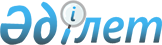 О внесении изменений в решение Карасайского районного маслихата от 9 января 2020 года № 51-3 "О бюджетах города, сельских округов Карасайского района на 2020-2022 годы"Решение Карасайского районного маслихата Алматинской области от 14 декабря 2020 года № 65-3. Зарегистрировано Департаментом юстиции Алматинской области 21 декабря 2020 года № 5822
      В соответствии с пунктом 4 статьи 106 Бюджетного кодекса Республики Казахстан от 4 декабря 2008 года, подпунктом 1) пункта 1 статьи 6 Закона Республики Казахстан от 23 января 2001 года "О местном государственном управлении и самоуправлении в Республике Казахстан", Карасайский районный маслихат РЕШИЛ:
      1. Внести в решение Карасайского районного маслихата "О бюджетах города, сельских округов Карасайского района на 2020-2022 годы" от 9 января 2020 года № 51-3 (зарегистрирован в Реестре государственной регистрации нормативных правовых актов № 5406, опубликован 23 января 2020 года в эталонном контрольном банке нормативных правовых актов Республики Казахстан) следующие изменения:
      пункты 1, 2, 3, 4, 5, 6, 7, 8, 9, 10, 11 указанного решения изложить в новой редакции:
       "1. Утвердить бюджет города Каскелен Карасайского района на 2020-2022 годы согласно приложениям 1, 2, 3 к настоящему решению соответственно, в том числе на 2020 год в следующих объемах:
      1) доходы 1 449 682 тысячи тенге, в том числе:
      налоговые поступления 668 728 тысяч тенге;
      поступления трансфертов 780 954 тысячи тенге;
      2) затраты 1 577 897 тысяч тенге;
      3) сальдо по операциям с финансовыми активами 0 тенге;
      4) дефицит (профицит) бюджета (-) 128 215 тысяч тенге;
      5) финансирование дефицита (использование профицита) бюджета 128 215 тысяч тенге.";
      "2. Утвердить бюджет Жамбылского сельского округа Карасайского района на 2020-2022 годы согласно приложениям 4, 5, 6 к настоящему решению соответственно, в том числе на 2020 год в следующих объемах:
      1) доходы 84 447 тысяч тенге, в том числе:
      налоговые поступления 62 221 тысяча тенге;
      поступления трансфертов 22 226 тысяч тенге;
      2) затраты 97 052 тысячи тенге;
      3) сальдо по операциям с финансовыми активами 0 тенге;
      4) дефицит (профицит) бюджета (-) 12 605 тысяч тенге;
      5) финансирование дефицита (использование профицита) бюджета 12 605 тысяч тенге.";
      "3. Утвердить бюджет Елтайского сельского округа Карасайского района на 2020-2022 годы согласно приложениям 7, 8, 9 к настоящему решению соответственно, в том числе на 2020 год в следующих объемах:
      1) доходы 156 226 тысяч тенге, в том числе:
      налоговые поступления 78 207 тысяч тенге;
      поступления трансфертов 78 019 тысяч тенге;
      2) затраты 162 197 тысяч тенге;
      3) сальдо по операциям с финансовыми активами 0 тенге;
      4) дефицит (профицит) бюджета (-) 5 971 тысяча тенге;
      5) финансирование дефицита (использование профицита) бюджета 5 971 тысяча тенге.";
      "4. Утвердить бюджет сельского округа Жибек жолы Карасайского района на 2020-2022 годы согласно приложениям 10, 11, 12 к настоящему решению соответственно, в том числе на 2020 год в следующих объемах:
      1) доходы 185 539 тысяч тенге, в том числе:
      налоговые поступления 135 664 тысячи тенге;
      поступления трансфертов 49 875 тысяч тенге;
      2) затраты 206 338 тысяч тенге;
      3) сальдо по операциям с финансовыми активами 0 тенге;
      4) дефицит (профицит) бюджета (-) 20 799 тысяч тенге;
      5) финансирование дефицита (использование профицита) бюджета 20 799 тысяч тенге.";
      "5. Утвердить бюджет Райымбекского сельского округа Карасайского района на 2020-2022 годы согласно приложениям 13, 14, 15 к настоящему решению соответственно, в том числе на 2020 год в следующих объемах:
      1) доходы 1 262 400 тысяч тенге, в том числе:
      налоговые поступления 1 069 346 тысяч тенге;
      поступления трансфертов 193 054 тысячи тенге;
      2) затраты 1 334 121 тысяча тенге;
      3) сальдо по операциям с финансовыми активами 0 тенге;
      4) дефицит (профицит) бюджета (-) 71 721 тысяча тенге;
      5) финансирование дефицита (использование профицита) бюджета 71 721 тысяча тенге.";
      "6. Утвердить бюджет Первомайского сельского округа Карасайского района на 2020-2022 годы согласно приложениям 16, 17, 18 к настоящему решению соответственно, в том числе на 2020 год в следующих объемах:
      1) доходы 103 814 тысяч тенге, в том числе:
      налоговые поступления 26 345 тысяч тенге;
      поступления трансфертов 77 469 тысяч тенге;
      2) затраты 112 044 тысячи тенге;
      3) сальдо по операциям с финансовыми активами 0 тенге;
      4) дефицит (профицит) бюджета (-) 8 230 тысяч тенге;
      5) финансирование дефицита (использование профицита) бюджета 8 230 тысяч тенге.";
      "7. Утвердить бюджет Жандосовского сельского округа Карасайского района на 2020-2022 годы согласно приложениям 19, 20, 21 к настоящему решению соответственно, в том числе на 2020 год в следующих объемах:
      1) доходы 62 910 тысяч тенге, в том числе:
      налоговые поступления 49 395 тысяч тенге;
      поступления трансфертов 13 515 тысяч тенге;
      2) затраты 82 954 тысячи тенге;
      3) сальдо по операциям с финансовыми активами 0 тенге;
      4) дефицит (профицит) бюджета (-) 20 044 тысячи тенге;
      5) финансирование дефицита (использование профицита) бюджета 20 044 тысячи тенге.";
      "8. Утвердить бюджет Умтылского сельского округа Карасайского района на 2020-2022 годы согласно приложениям 22, 23, 24 к настоящему решению соответственно, в том числе на 2020 год в следующих объемах:
      1) доходы 116 179 тысяч тенге, в том числе:
      налоговые поступления 87 806 тысяч тенге;
      поступления трансфертов 28 373 тысячи тенге;
      2) затраты 119 778 тысяч тенге;
      3) сальдо по операциям с финансовыми активами 0 тенге;
      4) дефицит (профицит) бюджета (-) 3 599 тысяч тенге;
      5) финансирование дефицита (использование профицита) бюджета 3 599 тысяч тенге.";
      "9. Утвердить бюджет Шамалганского сельского округа Карасайского района на 2020-2022 годы согласно приложениям 25, 26, 27 к настоящему решению соответственно, в том числе на 2020 год в следующих объемах:
      1) доходы 386 498 тысяч тенге, в том числе:
      налоговые поступления 146 432 тысячи тенге;
      поступления трансфертов 240 066 тысяч тенге;
      2) затраты 433 683 тысячи тенге;
      3) сальдо по операциям с финансовыми активами 0 тенге;
      4) дефицит (профицит) бюджета (-) 47 185 тысяч тенге;
      5) финансирование дефицита (использование профицита) бюджета 47 185 тысяч тенге.";
      "10. Утвердить бюджет Иргелинского сельского округа Карасайского района на 2020-2022 годы согласно приложениям 28, 29, 30 к настоящему решению соответственно, в том числе на 2020 год в следующих объемах:
      1) доходы 233 055 тысяч тенге, в том числе:
      налоговые поступления 188 985 тысяч тенге;
      поступления трансфертов 44 070 тысяч тенге;
      2) затраты 257 665 тысяч тенге;
      3) сальдо по операциям с финансовыми активами 0 тенге;
      4) дефицит (профицит) бюджета (-) 24 610 тысяч тенге;
      5) финансирование дефицита (использование профицита) бюджета 24 610 тысяч тенге.";
      "11. Утвердить бюджет Айтейского сельского округа Карасайского района на 2020-2022 годы согласно приложениям 31, 32, 33 к настоящему решению соответственно, в том числе на 2020 год в следующих объемах:
      1) доходы 95 766 тысяч тенге, в том числе:
      налоговые поступления 39 414 тысяч тенге;
      поступления трансфертов 56 352 тысячи тенге;
      2) затраты 107 213 тысяч тенге;
      3) сальдо по операциям с финансовыми активами 0 тенге;
      4) дефицит (профицит) бюджета (-) 11 447 тысяч тенге;
      5) финансирование дефицита (использование профицита) бюджета 11 447 тысяч тенге.".
      2. Приложение 1, 4, 7, 10, 13, 16, 19, 22, 25, 28, 31 к указанному решению изложить в новой редакции согласно приложениям 1, 2, 3, 4, 5, 6, 7, 8, 9, 10, 11 к настоящему решению соответственно.
      3. Контроль за исполнением настоящего решения возложить на постоянную комиссию Карасайского районного маслихата "По экономике, бюджету, трудоустройству, развитию предпринимательства и социальной инфраструктуры".
      4. Настоящее решение вводится в действие с 1 января 2020 года. Бюджет города Каскелен на 2020 год Бюджет Жамбылского сельского округа на 2020 год Бюджет Елтайского сельского округа на 2020 год Бюджет сельского округа Жибек жолы на 2020 год Бюджет Райымбекского сельского округа на 2020 год Бюджет Первомайского сельского округа на 2020 год Бюджет Жандосовского сельского округа на 2020 год Бюджет Умтылского сельского округа на 2020 год Бюджет Шамалганского сельского округа на 2020 год Бюджет Иргелинского сельского округа на 2020 год Бюджет Айтейского сельского округа на 2020 год
					© 2012. РГП на ПХВ «Институт законодательства и правовой информации Республики Казахстан» Министерства юстиции Республики Казахстан
				
      Председатель сессии Карасайского районного маслихата

Ж. Кулиева

      Исполняющий обязанности секретаря маслихата Карасайского района

А. Исаева
Приложение 1 к решению Карасайского районного маслихата от 14 декабря 2020 года № 65-3Приложение 1 к решению Карасайского районного маслихата от 9 января 2020 года № 51-3
Категория 
Категория 
Категория 
Категория 
Сумма
Класс
Класс
Класс
(тысяч тенге)
Подкласс Наименование
Подкласс Наименование
І. Доходы
1 449 682
1
Налоговые поступления
668 728
01
Подоходный налог
243 613
2
Индивидуальный подоходный налог
243 613
04
Hалоги на собственность
415 499
1
Hалоги на имущество
48 516
3
Земельный налог
66 238
4
Hалог на транспортные средства
300 745
05
Внутренние налоги на товары, работы и услуги
9 616
4
Сборы за ведение предпринимательской и профессиональной деятельности
9 616
4
Поступления трансфертов 
780 954
02
Трансферты из вышестоящих органов государственного управления
780 954
3
Трансферты из районного (города областного значения) бюджета
780 954
 

Функциональная группа
 

Функциональная группа
 

Функциональная группа
 

Функциональная группа
 

Функциональная группа
Сумма
 Функциональная подгруппа
 Функциональная подгруппа
 Функциональная подгруппа
 Функциональная подгруппа
(тысяч тенге)
Администратор бюджетных программ
Администратор бюджетных программ
Администратор бюджетных программ
Программа Наименование
Программа Наименование
ІІ. Затраты
1 577 897
01
Государственные услуги общего характера
40 936
1
Представительные, исполнительные и другие органы, выполняющие общие функции государственного управления
40 936
124
Аппарат акима города районного значения, села, поселка, сельского округа
40 936
001
Услуги по обеспечению деятельности акима города районного значения, села, поселка, сельского округа
39 886
022
Капитальные расходы государственного органа
1 050
04
Образование 
425 293
1
Дошкольное воспитание и обучение
425 293
124
Аппарат акима города районного значения, села, поселка, сельского округа
425 293
004
Дошкольное воспитание и обучение и организация медицинского обслуживания в организациях дошкольного воспитания и обучения
144 332
041
Реализация государственного образовательного заказа в дошкольных организациях образования
280 961
07
Жилищно-коммунальное хозяйство
468 126
3
Благоустройство населенных пунктов
468 126
124
Аппарат акима города районного значения, села, поселка, сельского округа
468 126
008
Освещение улиц в населенных пунктах
93 358
009
Обеспечение санитарии населенных пунктов
121 000
010
Содержание мест захоронений и погребение безродных
2 636
011
Благоустройство и озеленение населенных пунктов
251 132
12
Транспорт и коммуникации
14 700
1
Автомобильный транспорт
14 700
124
Аппарат акима города районного значения, села, поселка, сельского округа 
14 700
013
Обеспечение функционирования автомобильных дорог в городах районного значения, селах, поселках, сельских округов
14 700
15
Трансферты
628 842
1
Трансферты
628 842
124
Аппарат акима города районного значения, села, поселка, сельского округа
628 842
043
Бюджетные изъятия
578 842
051
Целевые текущие трансферты из нижестоящего бюджета на компенсацию потерь вышестоящего бюджета в связи с изменением законодательства
50 000
Категория 
Категория 
Категория 
 Сумма
Класс 
Класс 
(тысяч тенге)
Подкласс Наименование
III. Погашение бюджетных кредитов
0
Функциональная группа
Функциональная группа
Функциональная группа
Функциональная группа
Сумма
Функциональная подгруппа
Функциональная подгруппа
Функциональная подгруппа
(тысяч тенге)
Администратор бюджетных программ
Администратор бюджетных программ
Администратор бюджетных программ
Программа Наименование
Программа Наименование
IV. Сальдо по операциям с финансовыми активами
0
Категория 
Категория 
Категория 
 Сумма
Класс 
Класс 
(тысяч тенге)
Подкласс Наименование
Поступления от продажи финансовых активов государства
0
 Категория 
 Категория 
 Категория 
 Категория 
 Категория 
Сумма
Класс
Класс
Класс
Класс
(тысяч тенге)
Подкласс Наименование
Подкласс Наименование
Подкласс Наименование
V. Дефицит (профицит) бюджета
-128 215
VI. Финансирование дефицита (использование профицита) бюджета
128 215
8
Используемые остатки бюджетных средств
128 215
01
Остатки бюджетных средств
128 215
1
Свободные остатки бюджетных средств
128 215
01
Свободные остатки бюджетных средств
128 215
Функциональная группа
Функциональная группа
Функциональная группа
Функциональная группа
Сумма
Функциональная подгруппа
Функциональная подгруппа
Функциональная подгруппа
(тысяч тенге) 
Администратор бюджетных программ
Администратор бюджетных программ
Программа Наименование
16
Погашение займов
0Приложение 2 к решению Карасайского районного маслихата от 14 декабря 2020 года № 65-3Приложение 4 к решению Карасайского районного маслихата от 9 января 2020 года № 51-3
Категория 
Категория 
Категория 
Категория 
Сумма
Класс 
Класс 
Класс 
(тысяч тенге)
Подкласс Наименование
Подкласс Наименование
І. Доходы
84 447
1
Налоговые поступления
62 221
01
Подоходный налог
14 883
2
Индивидуальный подоходный налог
14 883
04
Hалоги на собственность
46 724
1
Hалоги на имущество
5 669
3
Земельный налог
3 318
4
Hалог на транспортные средства
37 737
05
Внутренние налоги на товары, работы и услуги
614
4
Сборы за ведение предпринимательской и профессиональной деятельности
614
4 
Поступления трансфертов 
22 226
02
Трансферты из вышестоящих органов государственного управления
22 226
3
Трансферты из районного (города областного значения) бюджета
22 226
Функциональная группа
Функциональная группа
Функциональная группа
Функциональная группа
Функциональная группа
 Сумма
Функциональная подгруппа
Функциональная подгруппа
Функциональная подгруппа
Функциональная подгруппа
(тысяч тенге)
Администратор бюджетных программ
Администратор бюджетных программ
Администратор бюджетных программ
Программа Наименование
Программа Наименование
ІІ. Затраты
97 052
01
Государственные услуги общего характера
29 557
1
Представительные, исполнительные и другие органы, выполняющие общие функции государственного управления
29 557
124
Аппарат акима города районного значения, села, поселка, сельского округа
29 557
001
Услуги по обеспечению деятельности акима города районного значения, села, поселка, сельского округа
28 857
022
Капитальные расходы государственного органа
700
04
Образование 
7 500
2
Начальное, основное среднее и общее среднее образование
7 500
124
Аппарат акима города районного значения, села, поселка, сельского округа
7 500
005
Организация бесплатного подвоза учащихся до ближайшей школы и обратно в сельской местности
7 500
07
Жилищно-коммунальное хозяйство
13 586
3
Благоустройство населенных пунктов
13 586
124
Аппарат акима города районного значения, села, поселка, сельского округа
13 586
008
Освещение улиц в населенных пунктах
6 736
009
Обеспечение санитарии населенных пунктов
2 500
011
Благоустройство и озеленение населенных пунктов
4 350
13
Прочие
9 173
9
Прочие 
9 173
124
Аппарат акима города районного значения, села, поселка, сельского округа
9 173
040
Реализация мероприятий для решения вопросов обустройства населенных пунктов в реализацию мер по содействию экономическому развитию регионов в рамках Государственной программы развития регионов до 2025 года
9 173
15
Трансферты
37 236
1
Трансферты
37 236
124
Аппарат акима города районного значения, села, поселка, сельского округа
37 236
043
Бюджетные изъятия
6 234
048
Возврат неиспользованных (недоиспользованных) целевых трансфертов
2
051
Целевые текущие трансферты из нижестоящего бюджета на компенсацию потерь вышестоящего бюджета в связи с изменением законодательства
31 000
Категория 
Категория 
Категория 
 Сумма
Класс 
Класс 
(тысяч тенге)
Подкласс Наименование
III. Погашение бюджетных кредитов
0
Функциональная группа
Функциональная группа
Функциональная группа
Функциональная группа
 Сумма
Функциональная подгруппа
Функциональная подгруппа
Функциональная подгруппа
(тысяч тенге)
Администратор бюджетных программ
Администратор бюджетных программ
Программа Наименование
IV. Сальдо по операциям с финансовыми активами
0
Категория 
Категория 
Категория 
 Сумма
Класс 
Класс 
(тысяч тенге)
Подкласс Наименование
Поступления от продажи финансовых активов государства
0
Категория 
Категория 
Категория 
Категория 
Категория 
Сумма
Класс
Класс
Класс
Класс
(тысяч тенге)
Подкласс Наименование
Подкласс Наименование
Подкласс Наименование
V. Дефицит (профицит) бюджета
-12 605
VI. Финансирование дефицита (использование профицита) бюджета
12 605
8
Используемые остатки бюджетных средств
12 605
01
Остатки бюджетных средств
12 605
1
Свободные остатки бюджетных средств
12 605
01
Свободные остатки бюджетных средств
12 605
Функциональная группа
Функциональная группа
Функциональная группа
Сумма
Функциональная подгруппа
Функциональная подгруппа
(тысяч тенге)
Администратор бюджетных программ
Программа Наименование
16
Погашение займов
0Приложение 3 к решению Карасайского районного маслихата от 14 декабря 2020 года № 65-3Приложение 7 к решению Карасайского районного маслихата от 9 января 2020 года № 51-3
Категория 
Категория 
Категория 
Категория 
 Сумма
Класс 
Класс 
Класс 
(тысяч тенге)
Подкласс Наименование
Подкласс Наименование
І. Доходы
156 226
1
Налоговые поступления
78 207
01
Подоходный налог
26 607
2
Индивидуальный подоходный налог
26 607
04
Hалоги на собственность
49 107
1
Hалоги на имущество
3 216
3
Земельный налог
6 581
4
Hалог на транспортные средства
39 310
05
Внутренние налоги на товары, работы и услуги
2 493
4
Сборы за ведение предпринимательской и профессиональной деятельности
2 493
4
Поступления трансфертов 
78 019
02
Трансферты из вышестоящих органов государственного управления
78 019
3
Трансферты из районного (города областного значения) бюджета
78 019
 

Функциональная группа
 

Функциональная группа
 

Функциональная группа
 

Функциональная группа
 

Функциональная группа
Сумма
Функциональная подгруппа
Функциональная подгруппа
Функциональная подгруппа
Функциональная подгруппа
(тысяч тенге)
Администратор бюджетных программ
Администратор бюджетных программ
Администратор бюджетных программ
Программа Наименование
Программа Наименование
ІІ. Затраты
162 197
01
Государственные услуги общего характера
33 295
1
Представительные, исполнительные и другие органы, выполняющие общие функции государственного управления
33 295
124
Аппарат акима города районного значения, села, поселка, сельского округа
33 295
001
Услуги по обеспечению деятельности акима города районного значения, села, поселка, сельского округа
32 495
022
Капитальные расходы государственного органа
800
04
Образование 
43 529
1
Дошкольное воспитание и обучение
37 508
124
Аппарат акима города районного значения, села, поселка, сельского округа
37 508
041
Реализация государственного образовательного заказа в дошкольных организациях образования
37 508
2
Начальное, основное среднее и общее среднее образование
6 021
124
Аппарат акима города районного значения, села, поселка, сельского округа
6 021
005
Организация бесплатного подвоза учащихся до ближайшей школы и обратно в сельской местности
6 021
07
Жилищно-коммунальное хозяйство
26 070
3
Благоустройство населенных пунктов
26 070
124
Аппарат акима города районного значения, села, поселка, сельского округа
26 070
008
Освещение улиц в населенных пунктах
8 870
009
Обеспечение санитарии населенных пунктов
8 700
011
Благоустройство и озеленение населенных пунктов
8 500
13
Прочие 
13 090
9
Прочие 
13 090
124
Аппарат акима города районного значения, села, поселка, сельского округа
13 090
040
Реализация мероприятий для решения вопросов обустройства населенных пунктов в реализацию мер по содействию экономическому развитию регионов в рамках Государственной программы развития регионов до 2025 года
13 090
15
Трансферты
46 213
1
Трансферты
46 213
124
Аппарат акима города районного значения, села, поселка, сельского округа
46 213
043
Бюджетные изъятия
24 212
048
Возврат неиспользованных (недоиспользованных) целевых трансфертов
1
051
Целевые текущие трансферты из нижестоящего бюджета на компенсацию потерь вышестоящего бюджета в связи с изменением законодательства
22 000
Категория 
Категория 
Категория 
Категория 
 Сумма
Класс 
Класс 
Класс 
(тысяч тенге)
Подкласс Наименование
Подкласс Наименование
III. Погашение бюджетных кредитов
0
Функциональная группа
Функциональная группа
Функциональная группа
Функциональная группа
Сумма
Функциональная подгруппа
Функциональная подгруппа
Функциональная подгруппа
 (тысяч тенге)
Администратор бюджетных программ
Администратор бюджетных программ
Программа Наименование
IV. Сальдо по операциям с финансовыми активами
0
Категория 
Категория 
Категория 
Категория 
 Сумма
Класс 
Класс 
Класс 
(тысяч тенге)
Подкласс Наименование
Подкласс Наименование
Поступления от продажи финансовых активов государства
0
 

Категория 
 

Категория 
 

Категория 
 

Категория 
 

Категория 
Сумма
Класс
Класс
Класс
Класс
(тысяч тенге)
Подкласс Наименование
Подкласс Наименование
Подкласс Наименование
V. Дефицит (профицит) бюджета
-5 971
VI. Финансирование дефицита (использование профицита) бюджета
5 971
8
Используемые остатки бюджетных средств
5 971
01
Остатки бюджетных средств
5 971
1
Свободные остатки бюджетных средств
5 971
01
Свободные остатки бюджетных средств
5 971
Функциональная группа
Функциональная группа
Функциональная группа
Функциональная группа
Сумма
Функциональная подгруппа
Функциональная подгруппа
Функциональная подгруппа
(тысяч тенге)
Администратор бюджетных программ
Администратор бюджетных программ
Программа Наименование
16
Погашение займов
0Приложение 4 к решению Карасайского районного маслихата от 14 декабря 2020 года № 65-3Приложение 10 к решению Карасайского районного маслихата от 9 января 2020 года № 51-3
Категория 
Категория 
Категория 
Категория 
 Сумма
Класс 
Класс 
Класс 
(тысяч тенге)
Подкласс Наименование
Подкласс Наименование
І. Доходы
185 539
1
Налоговые поступления
135 664
01
Подоходный налог
34 866
2
Индивидуальный подоходный налог
34 866
04
Hалоги на собственность
99 558
1
Hалоги на имущество
13 174
3
Земельный налог
6 391
4
Hалог на транспортные средства
79 993
05
Внутренние налоги на товары, работы и услуги
1 240
4
Сборы за ведение предпринимательской и профессиональной деятельности
1 240
4
Поступления трансфертов 
49 875
02
Трансферты из вышестоящих органов государственного управления
49 875
3
Трансферты из районного (города областного значения) бюджета
49 875
Функциональная группа
Функциональная группа
Функциональная группа
Функциональная группа
Функциональная группа
Сумма
Функциональная подгруппа
Функциональная подгруппа
Функциональная подгруппа
Функциональная подгруппа
 (тысяч тенге)
Администратор бюджетных программ
Администратор бюджетных программ
Администратор бюджетных программ
Программа Наименование
Программа Наименование
ІІ. Затраты
206 338
01
Государственные услуги общего характера
39 108
1
Представительные, исполнительные и другие органы, выполняющие общие функции государственного управления
39 108
124
Аппарат акима города районного значения, села, поселка, сельского округа
39 108
001
Услуги по обеспечению деятельности акима города районного значения, села, поселка, сельского округа
38 126
022
Капитальные расходы государственного органа
982
04
Образование 
2 502
2
Начальное, основное среднее и общее среднее образование
2 502
124
Аппарат акима города районного значения, села, поселка, сельского округа
2 502
005
Организация бесплатного подвоза учащихся до ближайшей школы и обратно в сельской местности
2 502
07
Жилищно-коммунальное хозяйство
39 460
3
Благоустройство населенных пунктов
39 460
124
Аппарат акима города районного значения, села, поселка, сельского округа
39 460
008
Освещение улиц в населенных пунктах
21 160
009
Обеспечение санитарии населенных пунктов
13 700
011
Благоустройство и озеленение населенных пунктов
4 600
13
Прочие 
27 726
9
Прочие 
27 726
124
Аппарат акима города районного значения, села, поселка, сельского округа
27 726
040
Реализация мероприятий для решения вопросов обустройства населенных пунктов в реализацию мер по содействию экономическому развитию регионов в рамках Государственной программы развития регионов до 2025 года
27 726
15
Трансферты
97 542
1
Трансферты
97 542
124
Аппарат акима города районного значения, села, поселка, сельского округа
97 542
043
Бюджетные изъятия
47 538
048
Возврат неиспользованных (недоиспользованных) целевых трансфертов
4
051
Целевые текущие трансферты из нижестоящего бюджета на компенсацию потерь вышестоящего бюджета в связи с изменением законодательства
50 000
Категория 
Категория 
Категория 
Категория 
 Сумма
Класс 
Класс 
Класс 
(тысяч тенге)
Подкласс Наименование
Подкласс Наименование
III. Погашение бюджетных кредитов
0
Функциональная группа
Функциональная группа
Функциональная группа
Функциональная группа
Сумма
Функциональная подгруппа
Функциональная подгруппа
Функциональная подгруппа
(тысяч тенге)
Администратор бюджетных программ
Администратор бюджетных программ
Программа
 Наименование
IV. Сальдо по операциям с финансовыми активами
0
Категория
Категория
Категория
Категория
Сумма
Класс 
Класс 
Класс 
(тысяч тенге)
Подкласс
Подкласс
Наименование
Поступления от продажи финансовых активов государства
0
Категория 
Категория 
Категория 
Категория 
Категория 
Сумма
Класс
Класс
Класс
Класс
(тысяч тенге)
Подкласс Наименование
Подкласс Наименование
Подкласс Наименование
V. Дефицит (профицит) бюджета
-20 799
VI. Финансирование дефицита (использование профицита) бюджета
20 799
8
Используемые остатки бюджетных средств
20 799
01
Остатки бюджетных средств
20 799
1
Свободные остатки бюджетных средств
20 799
01
Свободные остатки бюджетных средств
20 799
Функциональная группа
Функциональная группа
Функциональная группа
Функциональная группа
Сумма
Функциональная подгруппа
Функциональная подгруппа
Функциональная подгруппа
(тысяч тенге)
Администратор бюджетных программ
Администратор бюджетных программ
Программа
 Наименование
16
Погашение займов
0Приложение 5 к решению Карасайского районного маслихата от 14 декабря 2020 года № 65-3Приложение 13 к решению Карасайского районного маслихата от 9 января 2020 года № 51-3
Категория 
Категория 
Категория 
Категория 
 Сумма
Класс 
Класс 
Класс 
(тысяч тенге)
Подкласс Наименование
Подкласс Наименование
І. Доходы
1 262 400
1
Налоговые поступления
1 069 346
01
Подоходный налог
912 749
2
Индивидуальный подоходный налог
912 749
04
Hалоги на собственность
153 372
1
Hалоги на имущество
18 716
3
Земельный налог
6 524
4
Hалог на транспортные средства
128 132
05
Внутренние налоги на товары, работы и услуги
3 225
4
Сборы за ведение предпринимательской и профессиональной деятельности
3 225
4
Поступления трансфертов 
193 054
02
Трансферты из вышестоящих органов государственного управления
193 054
3
Трансферты из районного (города областного значения) бюджета
193 054
Функциональная группа
Функциональная группа
Функциональная группа
Функциональная группа
Функциональная группа
Сумма
Функциональная подгруппа
Функциональная подгруппа
Функциональная подгруппа
Функциональная подгруппа
 (тысяч тенге)
Администратор бюджетных программ
Администратор бюджетных программ
Администратор бюджетных программ
Программа Наименование
Программа Наименование
ІІ. Затраты
1 334 121
01
Государственные услуги общего характера
44 300
1
Представительные, исполнительные и другие органы, выполняющие общие функции государственного управления
44 300
124
Аппарат акима города районного значения, села, поселка, сельского округа
44 300
001
Услуги по обеспечению деятельности акима города районного значения, села, поселка, сельского округа
43 762
022
Капитальные расходы государственного органа
538
04
Образование 
178 520
1
Дошкольное воспитание и обучение
173 570
124
Аппарат акима города районного значения, села, поселка, сельского округа
173 570
041
Реализация государственного образовательного заказа в дошколных организациях образования
173 570
2
Начальное, основное среднее и общее среднее образование
4 950
124
Аппарат акима города районного значения, села, поселка, сельского округа
4 950
005
Организация бесплатного подвоза учащихся до ближайшей школы и обратно в сельской местности
4 950
07
Жилищно-коммунальное хозяйство
50 395
3
Благоустройство населенных пунктов
50 395
124
Аппарат акима города районного значения, села, поселка, сельского округа
50 395
008
Освещение улиц в населенных пунктах
29 034
009
Обеспечение санитарии населенных пунктов
9 500
011
Благоустройство и озеленение населенных пунктов
11 861
13
Прочие
32 319
9
Прочие 
32 319
124
Аппарат акима города районного значения, села, поселка, сельского округа
32 319
040
Реализация мероприятий для решения вопросов обустройства населенных пунктов в реализацию мер по содействию экономическому развитию регионов в рамках Государственной программы развития регионов до 2025 года
32 319
15
Трансферты
1 028 587
1
Трансферты
1 028 587
124
Аппарат акима города районного значения, села, поселка, сельского округа
1 028 587
043
Бюджетные изъятия
122 584
048
Возврат неиспользованных (недоиспользованных) целевых трансфертов
3
051
Целевые текущие трансферты из нижестоящего бюджета на компенсацию потерь вышестоящего бюджета в связи с изменением законодательства
906 000
Категория 
Категория 
Категория 
 Сумма
Класс 
Класс 
(тысяч тенге)
Подкласс Наименование
III. Погашение бюджетных кредитов
0
Функциональная группа
Функциональная группа
Функциональная группа
Функциональная группа
Функциональная группа
Сумма
Функциональная подгруппа
Функциональная подгруппа
Функциональная подгруппа
Функциональная подгруппа
 (тысяч тенге)
Администратор бюджетных программ
Администратор бюджетных программ
Администратор бюджетных программ
Программа Наименование
Программа Наименование
IV. Сальдо по операциям с финансовыми активами
0
Категория 
Категория 
Категория 
Категория 
Сумма
Класс 
Класс 
Класс 
(тысяч тенге)
Подкласс Наименование
Подкласс Наименование
Поступления от продажи финансовых активов государства
0
Категория 
Категория 
Категория 
Категория 
Категория 
Сумма
Класс
Класс
Класс
Класс
(тысяч тенге)
Подкласс Наименование
Подкласс Наименование
Подкласс Наименование
V. Дефицит (профицит) бюджета
-71 721
VI. Финансирование дефицита (использование профицита) бюджета
71 721
8
Используемые остатки бюджетных средств
71 721
01
Остатки бюджетных средств
71 721
1
Свободные остатки бюджетных средств
71 721
01
Свободные остатки бюджетных средств
71 721
Функциональная группа
Функциональная группа
Функциональная группа
Функциональная группа
Сумма
Функциональная подгруппа
Функциональная подгруппа
Функциональная подгруппа
(тысяч тенге)
Администратор бюджетных программ
Администратор бюджетных программ
Программа
 Наименование
16
Погашение займов
0Приложение 6 к решению Карасайского районного маслихата от 14 декабря 2020 года № 65-3Приложение 16 к решению Карасайского районного маслихата от 9 января 2020 года № 51-3
Категория 
Категория 
Категория 
Категория 
Сумма
Класс 
Класс 
Класс 
(тысяч тенге)
Подкласс Наименование
Подкласс Наименование
І. Доходы
103 814
1
Налоговые поступления
26 345
01
Подоходный налог
4 719
2
Индивидуальный подоходный налог
4 719
04
Hалоги на собственность
21 578
1
Hалоги на имущество
2 490
3
Земельный налог
1 709
4
Hалог на транспортные средства
17 379
05
Внутренние налоги на товары, работы и услуги
48
4
Сборы за ведение предпринимательской и профессиональной деятельности
48
4
Поступления трансфертов 
77 469
02
Трансферты из вышестоящих органов государственного управления
77 469
3
Трансферты из районного (города областного значения) бюджета
77 469
Функциональная группа
Функциональная группа
Функциональная группа
Функциональная группа
Функциональная группа
Сумма
Функциональная подгруппа
Функциональная подгруппа
Функциональная подгруппа
Функциональная подгруппа
(тысяч тенге)
Администратор бюджетных программ
Администратор бюджетных программ
Администратор бюджетных программ
Программа Наименование
Программа Наименование
ІІ. Затраты
112 044
01
Государственные услуги общего характера
32 942
1
Представительные, исполнительные и другие органы, выполняющие общие функции государственного управления
32 942
124
Аппарат акима города районного значения, села, поселка, сельского округа
32 942
001
Услуги по обеспечению деятельности акима города районного значения, села, поселка, сельского округа
31 242
022
Капитальные расходы государственного органа
1 700
04
Образование 
35 623
1
Дошкольное воспитание и обучение
35 623
124
Аппарат акима города районного значения, села, поселка, сельского округа
35 623 
041
Реализация государственного образовательного заказа в дошкольных организациях образования
35 623
07
Жилищно-коммунальное хозяйство
21 669
3
Благоустройство населенных пунктов
21 669
124
Аппарат акима города районного значения, села, поселка, сельского округа
21 669
008
Освещение улиц в населенных пунктах
12 400
009
Обеспечение санитарии населенных пунктов
2 500
011
Благоустройство и озеленение населенных пунктов
6 769
13
Прочие 
7 446
9
Прочие 
7 446
124
Аппарат акима города районного значения, села, поселка, сельского округа
7 446
040
Реализация мероприятий для решения вопросов обустройства населенных пунктов в реализацию мер по содействию экономическому развитию регионов в рамках Государственной программы развития регионов до 2025 года
7 446
15
Трансферты
14 364
1
Трансферты
14 364
124
Аппарат акима города районного значения, села, поселка, сельского округа
14 364
043 
Бюджетные изъятия
363
048
Возврат неиспользованных (недоиспользованных) целевых трансфертов
1
051
Целевые текущие трансферты из нижестоящего бюджета на компенсацию потерь вышестоящего бюджета в связи с изменением законодательства
14 000
Категория 
Категория 
Категория 
 Сумма
Класс
Класс
(тысяч тенге)
Подкласс Наименование
III. Погашение бюджетных кредитов
0
Функциональная группа
Функциональная группа
Функциональная группа
Функциональная группа
Сумма
Функциональная подгруппа
Функциональная подгруппа
Функциональная подгруппа
(тысяч тенге)
Администратор бюджетных программ
Администратор бюджетных программ
Программа Наименование
IV. Сальдо по операциям с финансовыми активами
0
Категория 
Категория 
Категория 
 Сумма
Класс 
Класс 
(тысяч тенге)
Подкласс Наименование
Поступления от продажи финансовых активов государства
0
Категория 
Категория 
Категория 
Категория 
Категория 
Сумма
Класс
Класс
Класс
Класс
(тысяч тенге)
Подкласс Наименование
Подкласс Наименование
Подкласс Наименование
V. Дефицит (профицит) бюджета
-8 230
VI. Финансирование дефицита (использование профицита) бюджета
8 230
8
Используемые остатки бюджетных средств
8 230
01
Остатки бюджетных средств
8 230
1
Свободные остатки бюджетных средств
8 230
01
Свободные остатки бюджетных средств
8 230
Функциональная группа
Функциональная группа
Функциональная группа
Функциональная группа
Сумма
Функциональная подгруппа
Функциональная подгруппа
Функциональная подгруппа
(тысяч тенге)
Администратор бюджетных программ
Администратор бюджетных программ
Программа Наименование
16
Погашение займов
0Приложение 7 к решению Карасайского районного маслихата от 14 декабря 2020 года № 65-3Приложение 19 к решению Карасайского районного маслихата от 9 января 2020 года № 51-3
Категория 
Категория 
Категория 
Категория 
Сумма
Класс 
Класс 
Класс 
(тысяч тенге)
Подкласс Наименование
Подкласс Наименование
І. Доходы
62 910
1
Налоговые поступления
49 395
01
Подоходный налог
17 276
2
Индивидуальный подоходный налог
17 276
04
Hалоги на собственность
31 498
1
Hалоги на имущество
4 478
3
Земельный налог
3 503
4
Hалог на транспортные средства
23 517
05
Внутренние налоги на товары, работы и услуги
621
4
Сборы за ведение предпринимательской и профессиональной деятельности
621
4
Поступления трансфертов 
13 515
02
Трансферты из вышестоящих органов государственного управления
13 515
3
Трансферты из районного (города областного значения) бюджета
13 515
Функциональная группа
Функциональная группа
Функциональная группа
Функциональная группа
Функциональная группа
Сумма
Функциональная подгруппа
Функциональная подгруппа
Функциональная подгруппа
Функциональная подгруппа
(тысяч тенге) 
Администратор бюджетных программ
Администратор бюджетных программ
Администратор бюджетных программ
Программа Наименование
Программа Наименование
ІІ. Затраты
82 954
01
Государственные услуги общего характера
26 804
1
Представительные, исполнительные и другие органы, выполняющие общие функции государственного управления
26 804
124
Аппарат акима города районного значения, села, поселка, сельского округа
26 804
001
Услуги по обеспечению деятельности акима города районного значения, села, поселка, сельского округа
26 004
022
Капитальные расходы государственного органа
800
07
Жилищно-коммунальное хозяйство
22 050
3
Благоустройство населенных пунктов
22 050
124
Аппарат акима города районного значения, села, поселка, сельского округа
22 050
008
Освещение улиц в населенных пунктах
14 350
009
Обеспечение санитарии населенных пунктов
2 500
011
Благоустройство и озеленение населенных пунктов
5 200
13
Прочие 
10 100
9
Прочие 
10 100
124
Аппарат акима города районного значения, села, поселка, сельского округа
10 100
040
Реализация мероприятий для решения вопросов обустройства населенных пунктов в реализацию мер по содействию экономическому развитию регионов в рамкахГосударственной программы развития регионов до 2025 года
10 100
15
Трансферты
24 000
1
Трансферты
24 000
124
Аппарат акима города районного значения, села, поселка, сельского округа
24 000 
043 
Бюджетные изъятия
19 997
048
Возврат неиспользованных (недоиспользованных) целевых трансфертов
3
051
Целевые текущие трансферты из нижестоящего бюджета на компенсацию потерь вышестоящего бюджета в связи с изменением законодательства
4 000
Категория 
Категория 
Категория 
 Сумма
Класс 
Класс 
(тысяч тенге)
Подкласс Наименование
III. Погашение бюджетных кредитов
0
Функциональная группа
Функциональная группа
Функциональная группа
Функциональная группа
Сумма
Функциональная подгруппа
Функциональная подгруппа
Функциональная подгруппа
 (тысяч тенге)
Администратор бюджетных программ
Администратор бюджетных программ
Программа Наименование
IV. Сальдо по операциям с финансовыми активами
0
Категория 
Категория 
Категория 
 Сумма
Класс 
Класс 
(тысяч тенге)
Подкласс Наименование
Поступления от продажи финансовых активов государства
0
Категория 
Категория 
Категория 
Категория 
Категория 
Сумма
Класс
Класс
Класс
Класс
(тысяч тенге)
Подкласс Наименование
Подкласс Наименование
Подкласс Наименование
V. Дефицит (профицит) бюджета
-20 044
VI. Финансирование дефицита (использование профицита) бюджета
20 044
8
Используемые остатки бюджетных средств
20 044
01
Остатки бюджетных средств
20 044
1
Свободные остатки бюджетных средств
20 044
01
Свободные остатки бюджетных средств
20 044
Функциональная группа
Функциональная группа
Функциональная группа
Функциональная группа
Сумма
Функциональная подгруппа
Функциональная подгруппа
Функциональная подгруппа
(тысяч тенге)
Администратор бюджетных программ
Администратор бюджетных программ
Программа Наименование
16
Погашение займов
0Приложение 8 к решению Карасайского районного маслихата от 14 декабря 2020 года № 65-3Приложение 22 к решению Карасайского районного маслихата от 9 января 2020 года № 51-3
Категория 
Категория 
Категория 
Категория 
Сумма 
Класс
Класс
Класс
(тысяч тенге)
Подкласс Наименование
Подкласс Наименование
І. Доходы
116 179
1
Налоговые поступления
87 806
01
Подоходный налог
34 461
2
Индивидуальный подоходный налог
34 461
04
Hалоги на собственность
52 787
1
Hалоги на имущество
2 576
3
Земельный налог
1 784
4
Hалог на транспортные средства
48 427
05
Внутренние налоги на товары, работы и услуги
558
4
Сборы за ведение предпринимательской и профессиональной деятельности
558
4
Поступления трансфертов 
28 373
02
Трансферты из вышестоящих органов государственного управления
28 373
3
Трансферты из районного (города областного значения) бюджета
28 373
 

Функциональная группа
 

Функциональная группа
 

Функциональная группа
 

Функциональная группа
 

Функциональная группа
Сумма
Функциональная подгруппа
Функциональная подгруппа
Функциональная подгруппа
Функциональная подгруппа
 (тысяч тенге)
Администратор бюджетных программ
Администратор бюджетных программ
Администратор бюджетных программ
Программа Наименование
Программа Наименование
ІІ. Затраты
119 778
01
Государственные услуги общего характера
34 340
1
Представительные, исполнительные и другие органы, выполняющие общие функции государственного управления
34 340
124
Аппарат акима города районного значения, села, поселка, сельского округа
34 340
001
Услуги по обеспечению деятельности акима города районного значения, села, поселка, сельского округа
33 902
022
Капитальные расходы государственного органа
438
04
Образование 
5 038
2
Начальное, основное среднее и общее среднее образование
5 038
124
Аппарат акима города районного значения, села, поселка, сельского округа
5 038
005
Организация бесплатного подвоза учащихся до ближайшей школы и обратно в сельской местности
5 038
07
Жилищно-коммунальное хозяйство
12 770
3
Благоустройство населенных пунктов
12 770
124
Аппарат акима города районного значения, села, поселка, сельского округа
12 770
008
Освещение улиц в населенных пунктах
4 970
009
Обеспечение санитарии населенных пунктов
3 300
011
Благоустройство и озеленение населенных пунктов
4 500
13
Прочие 
11 928
9
Прочие 
11 928
124
Аппарат акима города районного значения, села, поселка, сельского округа
11 928
040
Реализация мероприятий для решения вопросов обустройства населенных пунктов в реализацию мер по содействию экономическому развитию регионов в рамках Государственной программы развития регионов до 2025 года
11 928
15
Трансферты
55 702
1
Трансферты
55 702
124
Аппарат акима города районного значения, села, поселка, сельского округа
55 702
043 
Бюджетные изъятия
13 690
048
Возврат неиспользованных (недоиспользованных) целевых трансфертов
12
051
Целевые текущие трансферты из нижестоящего бюджета на компенсацию потерь вышестоящего бюджета в связи с изменением законодательства
42 000
Категория 
Категория 
Категория 
 Сумма
Класс 
Класс 
(тысяч тенге)
Подкласс Наименование
III. Погашение бюджетных кредитов
0
Функциональная группа
Функциональная группа
Функциональная группа
Функциональная группа
Сумма
Функциональная подгруппа
Функциональная подгруппа
Функциональная подгруппа
(тысяч тенге)
Администратор бюджетных программ
Администратор бюджетных программ
Программа Наименование
IV. Сальдо по операциям с финансовыми активами
0
Категория 
Категория 
Категория 
 Сумма
Класс 
Класс 
(тысяч тенге)
Подкласс Наименование
Поступления от продажи финансовых активов государства
0
Категория 
Категория 
Категория 
Категория 
Категория 
Сумма
Класс
Класс
Класс
Класс
(тысяч тенге)
Подкласс Наименование
Подкласс Наименование
Подкласс Наименование
V. Дефицит (профицит) бюджета
-3 599
VI. Финансирование дефицита (использование профицита) бюджета
3 599
8
Используемые остатки бюджетных средств
3 599
01
Остатки бюджетных средств
3 599
1
Свободные остатки бюджетных средств
3 599
01
Свободные остатки бюджетных средств
3 599
Функциональная группа
Функциональная группа
Функциональная группа
Функциональная группа
Сумма
Функциональная подгруппа
Функциональная подгруппа
Функциональная подгруппа
 (тысяч тенге)
Администратор бюджетных программ
Администратор бюджетных программ
Программа Наименование
16
Погашение займов
0Приложение 9 к решению Карасайского районного маслихата от 14 декабря 2020 года № 65-3Приложение 25 к решению Карасайского районного маслихата от 9 января 2020 года № 51-3
Категория 
Категория 
Категория 
Категория 
 Сумма
Класс 
Класс 
Класс 
(тысяч тенге)
Подкласс Наименование
Подкласс Наименование
І. Доходы
386 498
1
Налоговые поступления
146 432
01
Подоходный налог
34 525
2
Индивидуальный подоходный налог
34 525
04
Hалоги на собственность
111 448
1
Hалоги на имущество
14 882
3
Земельный налог
4 070
4
Hалог на транспортные средства
92 496
05
Внутренние налоги на товары, работы и услуги
459
4
Сборы за ведение предпринимательской и профессиональной деятельности
459
4
Поступления трансфертов 
240 066
02
Трансферты из вышестоящих органов государственного управления
240 066
3
Трансферты из районного (города областного значения) бюджета
240 066
Функциональная группа
Функциональная группа
Функциональная группа
Функциональная группа
Функциональная группа
Сумма
Функциональная подгруппа
Функциональная подгруппа
Функциональная подгруппа
Функциональная подгруппа
(тысяч тенге)
Администратор бюджетных программ
Администратор бюджетных программ
Администратор бюджетных программ
Программа Наименование
Программа Наименование
ІІ. Затраты
433 683
01
Государственные услуги общего характера
40 959
1
Представительные, исполнительные и другие органы, выполняющие общие функции государственного управления
40 959
124
Аппарат акима города районного значения, села, поселка, сельского округа
40 959
001
Услуги по обеспечению деятельности акима города районного значения, села, поселка, сельского округа
38 366
022
Капитальные расходы государственного органа
2 593
04
Образование 
143 775
1
Дошкольное воспитание и обучение
143 775
124
Аппарат акима города районного значения, села, поселка, сельского округа
143 775
004
Дошкольное воспитание и обучение и организация медицинского обслуживания в организациях дошкольного воспитания и обучения
143 775
07
Жилищно-коммунальное хозяйство
109 661
3
Благоустройство населенных пунктов
109 661
124
Аппарат акима города районного значения, села, поселка, сельского округа
109 661
008
Освещение улиц в населенных пунктах
44 300
009
 Обеспечение санитарии населенных пунктов
17 000
011
Благоустройство и озеленение населенных пунктов
48 361
12
Транспорт и коммуникации
9 166
1
Автомобильный транспорт
9 166
124
Аппарат акима города районного значения, села, поселка, сельского округа 
9 166
013
Обеспечение функционирования автомобильных дорог в городах районного значения, селах, поселках, сельских округов
9 166
13
Прочие 
16 329
9
Прочие 
16 329
124
Аппарат акима города районного значения, села, поселка, сельского округа
16 329
040
Реализация мероприятий для решения вопросов обустройства населенных пунктов в реализацию мер по содействию экономическому развитию регионов в рамках Государственной программы развития регионов до 2025 года
16 329
15
Трансферты
113 793
1
Трансферты
113 793
124
Аппарат акима города районного значения, села, поселка, сельского округа
113 793
043
Бюджетные изъятия
45 758
048
Возврат неиспользованных (недоиспользованных) целевых трансфертов
35
051
Целевые текущие трансферты из нижестоящего бюджета на компенсацию потерь вышестоящего бюджета в связи с изменением законодательства
68 000
Категория 
Категория 
Категория 
 Сумма
Класс 
Класс 
(тысяч тенге)
Подкласс Наименование
III. Погашение бюджетных кредитов
0
Функциональная группа
Функциональная группа
Функциональная группа
Функциональная группа
Сумма
Функциональная подгруппа
Функциональная подгруппа
Функциональная подгруппа
 (тысяч тенге)
Администратор бюджетных программ
Администратор бюджетных программ
Программа Наименование
IV. Сальдо по операциям с финансовыми активами
0
Категория 
Категория 
Категория 
 Сумма
Класс 
Класс 
(тысяч тенге)
Подкласс Наименование
Поступления от продажи финансовых активов государства
0
Категория 
Категория 
Категория 
Категория 
Категория 
 Сумма
Класс
Класс
Класс
Класс
(тысяч тенге)
Подкласс Наименование
Подкласс Наименование
Подкласс Наименование
V. Дефицит (профицит) бюджета
-47 185
VI. Финансирование дефицита (использование профицита) бюджета
47 185
8
Используемые остатки бюджетных средств
47 185
01
Остатки бюджетных средств
47 185
1
Свободные остатки бюджетных средств
47 185
01
Свободные остатки бюджетных средств
47 185
Функциональная группа
Функциональная группа
Функциональная группа
Функциональная группа
Сумма
Функциональная подгруппа
Функциональная подгруппа
Функциональная подгруппа
 (тысяч тенге)
Администратор бюджетных программ
Администратор бюджетных программ
Программа Наименование
16
Погашение займов
0Приложение 10 к решению Карасайского районого маслихата от 14 декабря 2020 года № 65-3Приложение 28 к решению Карасайского районного маслихата от 9 января 2020 года № 51-3
Категория 
Категория 
Категория 
Категория 
Сумма
Класс 
Класс 
Класс 
(тысяч тенге)
Подкласс Наименование
Подкласс Наименование
І. Доходы
233 055
1
Налоговые поступления
188 985
01
Подоходный налог
88 495
2
Индивидуальный подоходный налог
88 495
04
Hалоги на собственность
98 854
1
Hалоги на имущество
7 385
3
Земельный налог
5 154
4
Hалог на транспортные средства
86 315
05
Внутренние налоги на товары, работы и услуги
1 636
4
Сборы за ведение предпринимательской и профессиональной деятельности
1 636
4
Поступления трансфертов 
44 070
02
Трансферты из вышестоящих органов государственного управления
44 070
3
Трансферты из районного (города областного значения) бюджета
44 070
Функциональная группа
Функциональная группа
Функциональная группа
Функциональная группа
Функциональная группа
Сумма
Функциональная подгруппа
Функциональная подгруппа
Функциональная подгруппа
Функциональная подгруппа
(тысяч тенге) 
Администратор бюджетных программ
Администратор бюджетных программ
Администратор бюджетных программ
Программа Наименование
Программа Наименование
ІІ. Затраты
257 665
01
Государственные услуги общего характера
38 128
1
Представительные, исполнительные и другие органы, выполняющие общие функции государственного управления
38 128
124
Аппарат акима города районного значения, села, поселка, сельского округа
38 128
001
Услуги по обеспечению деятельности акима города районного значения, села, поселка, сельского округа
37 328
022
Капитальные расходы государственного органа
800
04
Образование 
5 316
2
Начальное, основное среднее и общее среднее образование
5 316
124
Аппарат акима города районного значения, села, поселка, сельского округа
5 316
005
Организация бесплатного подвоза учащихся до ближайшей школы и обратно в сельской местности
5 316
07
Жилищно-коммунальное хозяйство
34 932
3
Благоустройство населенных пунктов
34 932
124
Аппарат акима города районного значения, села, поселка, сельского округа
34 932
008
Освещение улиц в населенных пунктах
17 682
009
Обеспечение санитарии населенных пунктов
10 100
011
Благоустройство и озеленение населенных пунктов
7 150
13
Прочие 
24 324
9
Прочие 
24 324
124
Аппарат акима города районного значения, села, поселка, сельского округа
24 324
040
Реализация мероприятий для решения вопросов обустройства населенных пунктов в реализацию мер по содействию экономическому развитию регионов в рамках Государственной

программы развития регионов до 2025 года
24 324
15
Трансферты
154 965
1
Трансферты
154 965
124
Аппарат акима города районного значения, села, поселка, сельского округа
154 965
043
Бюджетные изъятия
107 954
048
Возврат неиспользованных (недоиспользованных) целевых трансфертов
11
051
Целевые текущие трансферты из нижестоящего бюджета на компенсацию потерь вышестоящего бюджета в связи с изменением законодательства
47 000
Категория 
Категория 
Категория 
Категория 
 Сумма
Класс 
Класс 
Класс 
(тысяч тенге)
Подкласс Наименование
Подкласс Наименование
III. Погашение бюджетных кредитов
0
Функциональная группа
Функциональная группа
Функциональная группа
Функциональная группа
Функциональная группа
Сумма
Функциональная подгруппа
Функциональная подгруппа
Функциональная подгруппа
Функциональная подгруппа
(тысяч тенге) 
Администратор бюджетных программ
Администратор бюджетных программ
Администратор бюджетных программ
Программа Наименование
Программа Наименование
IV. Сальдо по операциям с финансовыми активами
0
Категория 
Категория 
Категория 
Категория 
 Сумма
Класс 
Класс 
Класс 
(тысяч тенге)
Подкласс Наименование
Подкласс Наименование
Поступления от продажи финансовых активов государства
0
Категория 
Категория 
Категория 
Категория 
Категория 
Сумма
Класс Наименование
Класс Наименование
Класс Наименование
Класс Наименование
 (тысяч тенге)
Подкласс
Подкласс
Подкласс
V. Дефицит (профицит) бюджета
-24 610
VI. Финансирование дефицита (использование профицита) бюджета
24 610
8
Используемые остатки бюджетных средств
24 610
01
Остатки бюджетных средств
24 610
1
Свободные остатки бюджетных средств
24 610
01
Свободные остатки бюджетных средств
24 610
Функциональная группа
Функциональная группа
Функциональная группа
Функциональная группа
Функциональная группа
Сумма
Функциональная подгруппа
Функциональная подгруппа
Функциональная подгруппа
Функциональная подгруппа
 (тысяч тенге)
Администратор бюджетных программ
Администратор бюджетных программ
Администратор бюджетных программ
Программа
Программа
Наименование
16
Погашение займов
0Приложение 11 к решению Карасайского районного маслихата от 14 декабря 2020 года № 65-3Приложение 31 к решению Карасайского районного маслихата от 9 января 2020 года № 51-3
Категория 
Категория 
Категория 
Категория 
Сумма
Класс 
Класс 
Класс 
(тысяч тенге)
Подкласс Наименование
Подкласс Наименование
І. Доходы
95 766
1
Налоговые поступления
39 414
01
Подоходный налог
7 999
2
Индивидуальный подоходный налог
7 999
04
Hалоги на собственность
31 215
1
Hалоги на имущество
4 525
3
Земельный налог
2 064
4
Hалог на транспортные средства
24 626
05
Внутренние налоги на товары, работы и услуги
200
4
Сборы за ведение предпринимательской и профессиональной деятельности
200
4
Поступления трансфертов 
56 352
02
Трансферты из вышестоящих органов государственного управления
56 352
3
Трансферты из районного (города областного значения) бюджета
56 352
Функциональная группа
Функциональная группа
Функциональная группа
Функциональная группа
Функциональная группа
Сумма
Функциональная подгруппа
Функциональная подгруппа
Функциональная подгруппа
Функциональная подгруппа
 (тысяч тенге)
Администратор бюджетных программ
Администратор бюджетных программ
Администратор бюджетных программ
Программа Наименование
Программа Наименование
ІІ. Затраты
107 213
01
Государственные услуги общего характера
33 830
1
Представительные, исполнительные и другие органы, выполняющие общие функции государственного управления
33 830
124
Аппарат акима города районного значения, села, поселка, сельского округа
33 830
001
Услуги по обеспечению деятельности акима города районного значения, села, поселка, сельского округа
33 280
022
Капитальные расходы государственного органа
550
04
Образование 
4 550
2
Начальное, основное среднее и общее среднее образование
4 550
124
Аппарат акима города районного значения, села, поселка, сельского округа
4 550
005
Организация бесплатного подвоза учащихся до ближайшей школы и обратно в сельской местности
4 550
07
Жилищно-коммунальное хозяйство
40 598
3
Благоустройство населенных пунктов
40 598
124
Аппарат акима города районного значения, села, поселка, сельского округа
40 598
008
Освещение улиц в населенных пунктах
28 298
009
Обеспечение санитарии населенных пунктов
5 500
011
Благоустройство и озеленение населенных пунктов
6 800
13
Прочие 
11 800
9
Прочие 
11 800
124
Аппарат акима города районного значения, села, поселка, сельского округа
11 800
040
Реализация мероприятий для решения вопросов обустройства населенных пунктов в реализацию мер по содействию экономическому развитию регионов в рамках Государственной

программы развития регионов до 2025 года
11 800
15
Трансферты
16 435
1
Трансферты
16 435
124
Аппарат акима города районного значения, села, поселка, сельского округа
16 435
043 
Бюджетные изъятия
434
048
Возврат неиспользованных (недоиспользованных) целевых трансфертов
1
051
Целевые текущие трансферты из нижестоящего бюджета на компенсацию потерь вышестоящего бюджета в связи с изменением законодательства
16 000
Категория 
Категория 
Категория 
Категория 
 Сумма
Класс 
Класс 
Класс 
(тысяч тенге)
Подкласс Наименование
Подкласс Наименование
III. Погашение бюджетных кредитов
0
Функциональная группа
Функциональная группа
Функциональная группа
Функциональная группа
Функциональная группа
Сумма
Функциональная подгруппа
Функциональная подгруппа
Функциональная подгруппа
Функциональная подгруппа
 (тысяч тенге)
Администратор бюджетных программ
Администратор бюджетных программ
Администратор бюджетных программ
Программа Наименование
Программа Наименование
IV. Сальдо по операциям с финансовыми активами
0
Категория 
Категория 
Категория 
 Сумма
Класс 
Класс 
(тысяч тенге)
Подкласс Наименование
Поступления от продажи финансовых активов государства
0
Категория 
Категория 
Категория 
Категория 
Категория 
 Сумма
Класс
Класс
Класс
Класс
(тысяч тенге)
Подкласс Наименование
Подкласс Наименование
Подкласс Наименование
V. Дефицит (профицит) бюджета
-11 447
VI. Финансирование дефицита (использование профицита) бюджета
11 447
8
Используемые остатки бюджетных средств
11 447
01
Остатки бюджетных средств
11 447
1
Свободные остатки бюджетных средств
11 447
01
Свободные остатки бюджетных средств
11 447
Функциональная группа
Функциональная группа
Функциональная группа
Функциональная группа
Функциональная группа
Сумма
Функциональная подгруппа
Функциональная подгруппа
Функциональная подгруппа
Функциональная подгруппа
(тысяч тенге)
Администратор бюджетных программ
Администратор бюджетных программ
Администратор бюджетных программ
Программа Наименование
Программа Наименование
16
Погашение займов
0